Конспект открытого урока по географииТема урока:  Ориентирование.Предмет:  географияКласс:   5Цель  урока: Научить ориентироваться на земной поверхности с помощью компаса и по местным признакам.Задачи урока: 1. Образовательные:                                 - познакомить учащихся со способами ориентирования  в                                      пространстве;                                    - показать значимость умений ориентироваться в пространстве;                                  - раскрыть роль компаса как величайшего изобретения                                     человечества;            2. Развивающие:                                   - развивать умения работать с компасом; ориентироваться на                                       местности;                                    - развивать мышление, воображение, способности к                                      самостоятельному решению задач;                                 3. Воспитательные:                                                                   - способствовать формированию географической культуры, развитию                        умения работать в группе.Планируемые результаты:Личностные: осознание ценностей географических знаний, умений определять стороны горизонтаПредметные: знать понятия «ориентация на местности» и «стороны горизонта», уметь применять знания для определения своего положения в пространстве.Метапредметные результаты: регулятивные УУД:  умение организовать свою деятельность, самостоятельно формулировать тему и цели урока; иметь способность к целеполаганию.познавательные УУД:  умение извлекать информацию из разных источников, понимать цель чтения; излагать содержание прочитанного текста  сжато, выборочно, работать с компасом.коммуникативные УУД: формировать умение взаимодействовать в группе, находить общее решение; владеть монологической и диалогической формами речи; слушать и слышать других.Тип урока: Изучение нового материала.Оборудование: компасы, презентация, учебники,  рабочая   тетрадь, карточки.     Формы работы учащихся: индивидуальная, групповая, коллективная.                            Ход урока.1. Организационный момент- Сегодня у нас особенный урок. К нам пришли гости давайте поприветствуем их и начнём занятие. Проверим всё ли у нас готово к уроку. Желаю вам хорошего настроения и отличных оценок. 2. Проверка домашнего задания.- Какую тему мы изучили на прошлом уроке? Правильно «Стороны горизонта». Перед вами лежат карточки. Одна на парту. Работаем в парах. Подпишите их. Для более продуктивной работы давайте вспомним правила работы в паре. По этой карточке вам нужно определить обратное направление пути. Если вопросов нет приступаем. Время работы 3 мин.Оцените себя сами. Нет ошибок – «5»; одна или две ошибки – «4»; три, четыре ошибки– «3». Сдайте их чтобы я могла проставить оценки в журнал.3. Актуализация знаний.- Что вы наблюдаете на слайде? Может быть кто-то знает название и автора этой картины?В.М.Васнецов «Витязь на распутье». -Что значит на распутье? Каждый из нас может оказаться в такой ситуации, например если мы заблудились и нужно найти верную дорогу назад. Что же делать? Определить своё местонахождение относительно сторон горизонта и других объектов, т.е. сориентироваться. -Значит тема нашего урока «Ориентирование». -Совершенно верно. 2. Новая тема.Перед изучением темы обращаю внимание учащихся на фрагмент картины В.М. Васнецова «Витязь на распутье» Дети рассматривают картину.Рассказ учителя.У каждого человека бывают ситуации, когда необходимо определить своё местонахождение, найти верную дорогу. Что же делать? Откройте тетради, запишите число и тему урока.- Какие цели при изучении этой темы, вы перед собой поставите?   1. Выяснить какими способами можно ориентироваться в пространстве.   2. Научиться ориентироваться в пространстве.   3. Познакомиться с приборами, помогающими ориентироваться в пространстве.Составление Кластера.Вспомните, пожалуйста, что такое горизонт.- Какие основные и промежуточные стороны горизонта вы знаете?- Откройте учебник на стр. 34. рис.19.Работа по учебнику.-  Ориентир на восток известен с древности. На востоке восходит Солнце. Слово «ориентир» означает «восток», отсюда и происходит слово «ориентирование».Уметь ориентироваться необходимо, чтобы правильно определять своё местоположение в пространстве.-Кто знает что это такое?Компас – это прибор, который служит для определения сторон горизонта.Об истории создания компаса вам расскажет Петрова Даша.Компас История компаса начинается в Китае. В III веке до н.э. компас, который назывался сынань, что означает "ведающий югом” имел вид разливательной ложки из магнетита.В XI веке в Китае появилась плавающая стрелка компаса, изготовленная из искусственного магнита. Изготавливался намагниченный компас в виде железной рыбки. Она нагревалась докрасна и опускалась в сосуд с водой. Здесь она свободно плавала, указывая своей головой в ту сторону, где находился юг. При вторичном нагревании рыбка теряла свои магнитные свойства. В середине XIV века итальянцы придумали помещать магнитную стрелку на острие в середине бумажного круга. Затем они усовершенствовали компас, разделив бумажный круг на 16 частей (румбов) по четыре на каждую часть света. Это нехитрое приспособление стало большим шагом в усовершенствовании компаса. Компас произвел такой же переворот в мореплавании, какой порох - в военном деле. Он был первым навигационным прибором, позволившим прокладывать курс в открытом море. Вооружившись компасом, испанские и португальские моряки в конце XV века отважились на далекие плавания через океан.Откройте учебник, на стр. 81и прочитайте «Как работать с компасом».Установите компас на ровной, горизонтальной поверхности.Поворачивайте компас до тех пор, пока направление на север (буква С или тёмная полоса) не совпадёт с тёмным концом магнитной стрелки.В этом положении стрелка компаса показывает направление север – юг.В группах выполняют практическую работу на карточках.Физкультминутка.Прошу детей встать из-за парт.Говорю  слова и показываю движения:   Кто хочет здесь помолодеть,Возможно, даже похудеть,   Здоровья чуточку набраться,                                                       Своей фигурою заняться?                                                       Гимнастика и ритм –                                                       Вот наш гимн!         Тихо встаньте. Подравняйтесь.
     Влево, вправо наклоняйтесь.                                                                                                  Север, запад, восток, юг
   Выпрямляйся, милый друг.А теперь рывки руками:                                                                                                                 Раз, два, три, четыре,
Открывайте руки шире.                                                       Повороты начинайте.
Ориентир не забывайте!
Два на запад – на восток.
Можем сделать раз по сто!
Не ленитесь, повторяйте,
Время даром не теряйте!Все тихо сели на свои места.-Но не всегда есть компас под рукой. Как ориентироваться по Солнцу читает первый вариант.-Как ориентироваться по звёздам читает второй вариант.-Итак, кто готов рассказать нам об этих способах ориентирования.Все слушают выступления двух ученико с разных вариантов.Вот у меня  Солнце, вешаю его на дверь второй – ориентирующийся.        Как нужно встать по отношению к Солнцу, чтобы определить стороны света? Встаньте пожалуйста и определите стороны горизонта.У нас остался ещё один способ ориентирования по местным признакам. Каждая пара получает карточку с рисунком по которому нужно определить как ориентироваться по данному признаку и через 3 мин. несколькими фразами рассказать классу.Во время выступления детей высвечиваются слайды.4. Рефлексия.Вопросы:-Что нового вы узнали на уроке?-Чему вы научились на уроке?-Все ли цели урока мы выполнили? Для рефлексии дети берут по смайлику.Красный – мне все было понятно и комфортно на уроке.Синий – мне было не комфортно, я ничего не понял на уроке.5. Домашнее задание.Запись домашнего задания в дневники.1. Изучить параграф 2. Выполнить задания  в тетради.Выставляем оценки за урок (учащемуся, подготовившему сообщение о компасе, учащимся определявшим азимут в классе)Если осталось время Составление синквейна.История компаса.История компаса начинается в Китае. В III веке до н.э. компас, который назывался Сынань, что означает "ведающий югом” имел вид разливательной ложки из магнетита.В XI веке в Китае появилась плавающая стрелка компаса, изготовленная из искусственного магнита. Изготавливался намагниченный компас в виде железной рыбки. Она нагревалась докрасна и опускалась в сосуд с водой. Здесь она свободно плавала, указывая своей головой в ту сторону, где находился юг. При вторичном нагревании рыбка теряла свои магнитные свойства. В середине XIV века итальянцы придумали помещать магнитную стрелку на острие в середине бумажного круга. Затем они усовершенствовали компас, разделив бумажный круг на 16 частей (румбов) по четыре на каждую часть света.  Это нехитрое приспособление стало большим шагом в усовершенствовании компаса. Компас произвел такой же переворот в мореплавании, какой порох - в военном деле. Он был первым навигационным прибором, позволившим прокладывать курс в открытом море. Вооружившись компасом, испанские и португальские моряки в конце XV века отважились на далекие плавания через океан.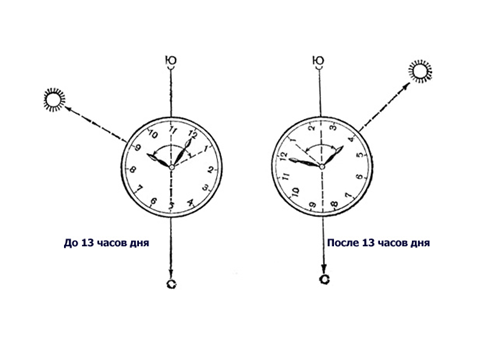 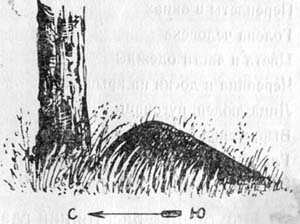 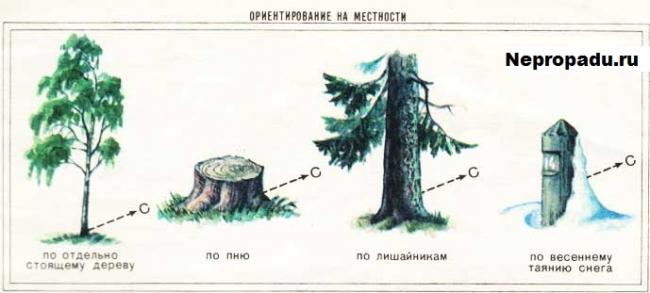 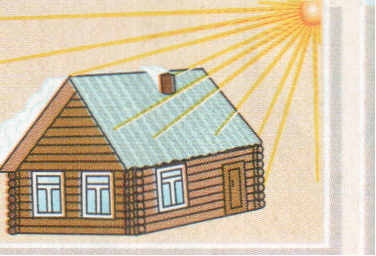 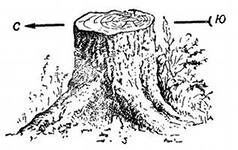 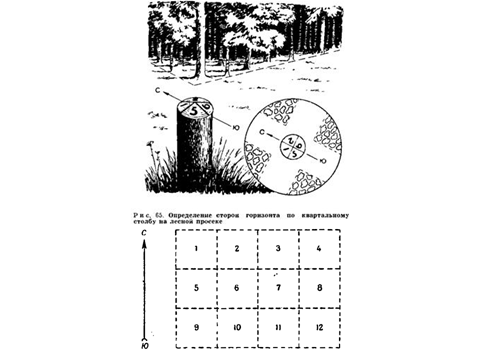 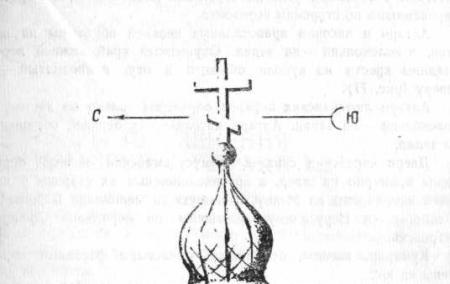 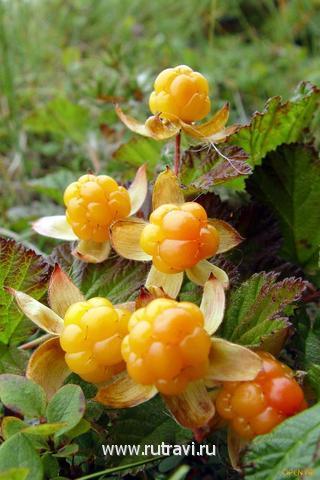 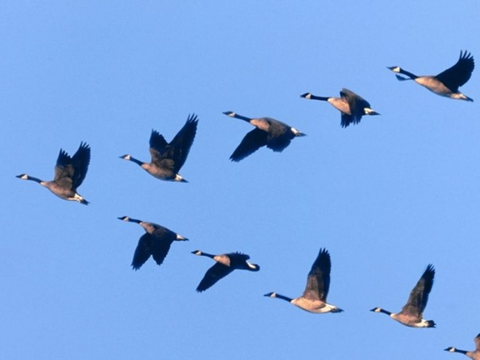 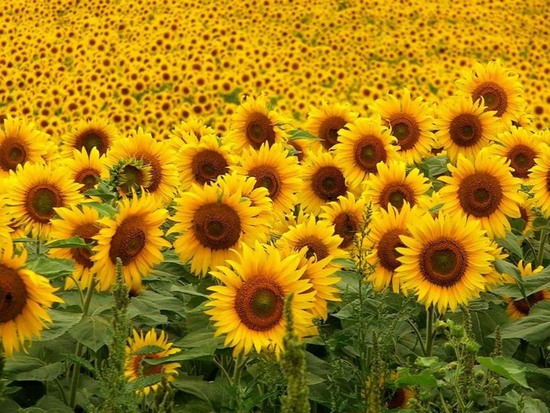 Ф.И._______________________      Ф.И._______________________Ф.И._______________________      Ф.И._______________________Куда пошли?В каком направлении надо идти обратно?На востокНа югНа северНа западНа северо-востокНа юго-востокНа северо-западНа юго-западУстанавите компас по направлению север – юг. Пользуясь компасом определите:Устанавите компас по направлению север – юг. Пользуясь компасом определите:В какую сторону горизонта обращены окна вашего класса;Направление, в котором находится дверь класса;В каком направлении находится стол учителя;Ф.И._______________________      Ф.И._______________________Ф.И._______________________      Ф.И._______________________Куда пошли?В каком направлении надо идти обратно?На востокНа югНа северНа западНа северо-востокНа юго-востокНа северо-западНа юго-западФ.И._______________________      Ф.И._______________________Ф.И._______________________      Ф.И._______________________Куда пошли?В каком направлении надо идти обратно?На востокНа югНа северНа западНа северо-востокНа юго-востокНа северо-западНа юго-западФ.И._______________________      Ф.И._______________________Ф.И._______________________      Ф.И._______________________Куда пошли?В каком направлении надо идти обратно?На востокНа югНа северНа западНа северо-востокНа юго-востокНа северо-западНа юго-западФ.И._______________________      Ф.И._______________________Ф.И._______________________      Ф.И._______________________Куда пошли?В каком направлении надо идти обратно?На востокНа югНа северНа западНа северо-востокНа юго-востокНа северо-западНа юго-западУстанавите компас по направлению север – юг. Пользуясь компасом определите:Устанавите компас по направлению север – юг. Пользуясь компасом определите:В какую сторону горизонта обращены окна вашего класса.Направление, в котором находится дверь класса.В каком направлении находится стол учителя.В каком направлении находится настенная карта.Устанавите компас по направлению север – юг. Пользуясь компасом определите:Устанавите компас по направлению север – юг. Пользуясь компасом определите:В какую сторону горизонта обращены окна вашего класса.Направление, в котором находится дверь класса.В каком направлении находится стол учителя.В каком направлении находится настенная карта.Устанавите компас по направлению север – юг. Пользуясь компасом определите:Устанавите компас по направлению север – юг. Пользуясь компасом определите:В какую сторону горизонта обращены окна вашего класса.Направление, в котором находится дверь класса.В каком направлении находится стол учителя.В каком направлении находится настенная карта.Устанавите компас по направлению север – юг. Пользуясь компасом определите:Устанавите компас по направлению север – юг. Пользуясь компасом определите:В какую сторону горизонта обращены окна вашего класса.Направление, в котором находится дверь класса.В каком направлении находится стол учителя.В каком направлении находится настенная карта.